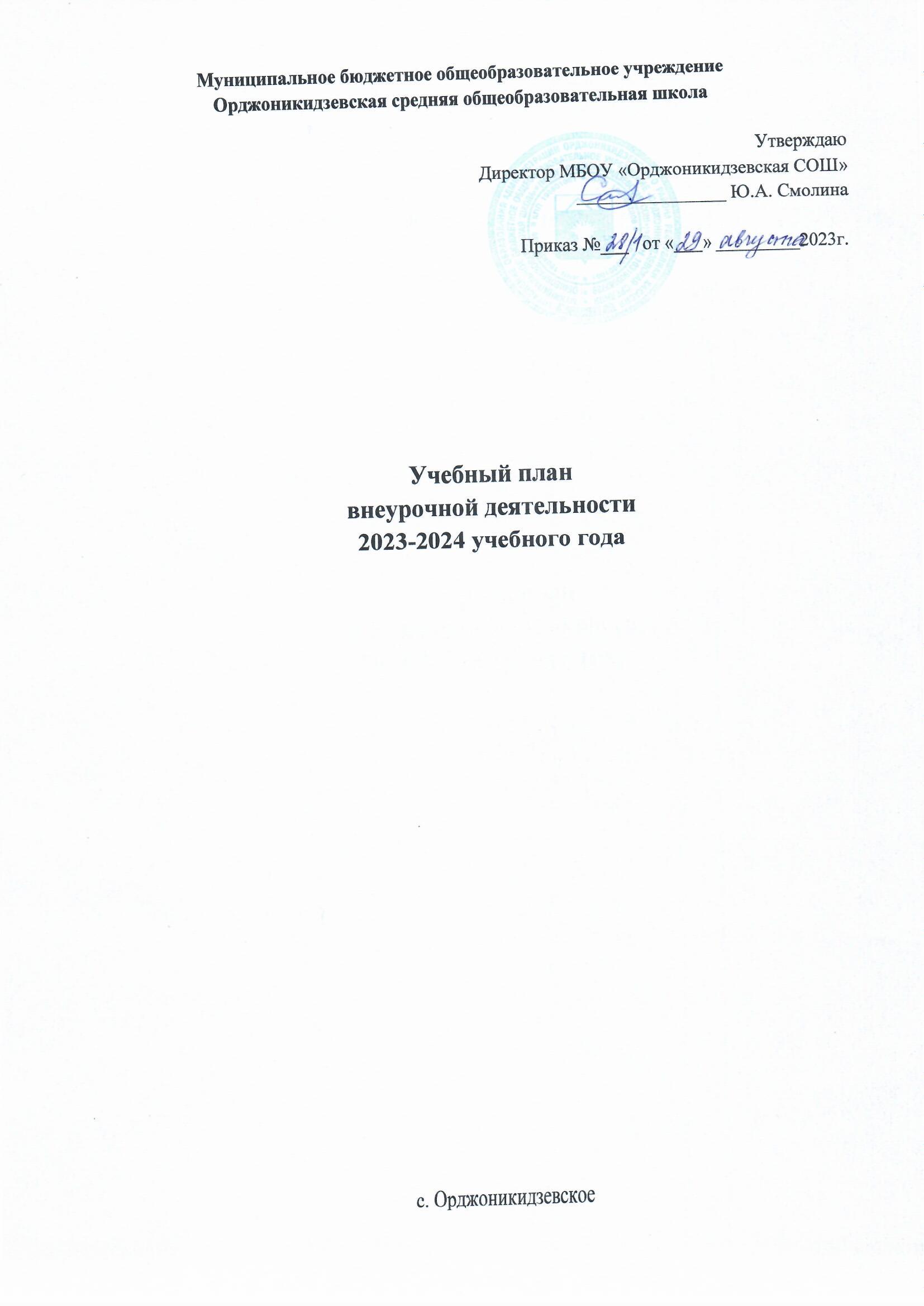                                                СодержаниеПояснительная записка.Цели и задачи внеурочной деятельности на ступени начального общего образования.Основные функции внеурочной деятельности.Принципы организации внеурочной деятельности.Способы организации внеурочной деятельности.Модель внеурочной деятельности.Нормативно-правовая база организации внеурочной деятельности.Требования к организации внеурочной деятельности.Организация внеурочной деятельности в школе.Содержание внеурочной деятельности.Предполагаемый результат реализации программы внеурочной деятельностиПлан внеурочной деятельности на текущий учебный годУчебный план внеурочной деятельности2023 – 2024 учебного года (1 – 4 классы)Пояснительная запискаПлан внеурочной деятельности МБОУ «Орджоникидзевская СОШ» обеспечивает реализацию требований Федерального государственного образовательного стандарта начального общего образования, определяет общий и максимальный объем нагрузки обучающихся в рамках внеурочной деятельности, состав и структуру направлений и форм внеурочной деятельности по классам (годам обучения). В плане определены: состав и структура направлений, формы организации, объём часовой нагрузки внеурочной деятельности для обучающихся на ступени начального общего образования.  При отборе содержания и видов деятельности детей по каждому направлению внеурочной деятельности учтены интересы и потребности детей, пожелания родителей, рекомендации школьного психолога, опыт внеаудиторной и внеурочной деятельности педагогов. Нормативно-правовой основой формирования плана внеурочной деятельности являются следующие нормативные документы Конституция Российской Федерации (ст.43).Федеральный закон РФ «Об образовании в Российской Федерации» от 29 декабря 2012г. №273 – ФЗ;Письмо Минобрнауки РФ «Об организации внеурочной деятельности при введении федерального государственного образовательного стандарта общего образования от 12 мая 2011г. №03-296.Устав МБОУ «Орджоникидзевская СОШ»Локальные акты МБОУ «Орджоникидзевская СОШ»Целевая направленность, стратегические и тактические цели содержания образованияПлан    подготовлен    с    учетом    требований    Федерального    государственного образовательного	стандарта	начального	общего образования, санитарно-эпидемиологических    правил    и    нормативов    СанПин    2.4.4.1251- 03 и 2.4.2.2821-10, обеспечивает   широту   развития   личности   обучающихся, учитывает социокультурные    и    иные    потребности, регулирует недопустимость    перегрузки обучающихся.План составлен с целью дальнейшего совершенствования образовательного процесса, повышения результативности обучения детей, обеспечения вариативности образовательного процесса, сохранения единого образовательного пространства, а также выполнения гигиенических требований к условиям обучения школьников и сохранения их здоровья.Основные принципы плана:учет познавательных потребностей обучающихся и социального заказа родителей;учет кадрового потенциала образовательного учреждения;поэтапность развития нововведений;- построение    образовательного    процесса    в    соответствии    с санитарно-гигиеническими нормами;- соблюдение преемственности и перспективности обучения.Специфика внеурочной деятельности заключается в том, что в условиях общеобразовательного учреждения ребёнок получает возможность подключиться к занятиям по интересам, познать новый способ существования – без оценочный, при этом обеспечивающий достижение успеха благодаря его способностям независимо от успеваемости по обязательным учебным дисциплинам.Внеурочная деятельность опирается на содержание основного образования, интегрирует с ним, что позволяет сблизить процессы воспитания, обучения и развития, решая тем самым одну из наиболее сложных проблем современной педагогики. В процессе совместной творческой деятельности учителя и обучающегося происходит становление личности ребенка.\Целью внеурочной деятельности является: Создание условий для достижения учащимися необходимого для жизни в обществе социального опыта и формирования принимаемой обществом системы ценностей, Создание условий для многогранного развития и каждого учащегося в свободное от учёбы время. Создание воспитывающей среды, обеспечивающей активизацию социальных, интеллектуальных интересов, учащихся в свободное время, развитие здоровой, творчески растущей личности, с формированной гражданской ответственностью и правовым самосознанием, подготовленной к жизнедеятельности в новых условиях.  Внеурочная деятельность в рамках МБОУ «Орджоникидзевская СОШ» решает следующие специфические задачи:Организация общественно-полезной и досуговой деятельности учащихся.Включение учащихся в разностороннюю деятельность.Формирование навыков позитивного коммуникативного общения.Развитие навыков организации и осуществления сотрудничества с педагогами, сверстниками, родителями, старшими детьми в решении общих проблем.Воспитание трудолюбия, способности к преодолению трудностей,      целеустремленности             и настойчивости в достижении результата.Развитие позитивного отношения к базовым общественным ценностям (человек, семья, Отечество, природа, мир, знания, труд, культура) -  для формирования здорового образа жизни.  Создание условий для эффективной реализации приобретенных знаний, умений и навыков.Программы внеурочной деятельности направлены на:1.Создание оптимального педагогически организованного пространства проведения учащимися свободного времени.2.Проведение необходимых для оптимальной занятости учащихся в свободное от учёбы время организационно-управленческих мероприятий.3.Совершенствование содержания, форм и методов занятости учащихся в свободное от          учёбы время.4.Формирование личности ребенка средствами искусства, творчества, спорта.При конструировании плана учитывались предложения педагогического коллектива образовательного учреждения, обучающихся и их родителей (законных представителей), а также специфика и направленность образовательного учреждения.Внеурочная деятельность организована по следующим направлениям: спортивно-оздоровительное;              духовно-нравственное;общеинтеллектуальное;                      общекультурное;социальное.В качестве организационной модели внеурочной деятельности определена оптимизационная модель, предполагающая использование внутренних ресурсов МБОУ «Орджоникидзевская СОШ». В ее реализации принимают участие учителя начальных классов, учителя – предметники, педагоги дополнительного образования, другие педагогические работники.Спортивно – оздоровительное направлениеСпособствует развитию и формированию здорового и безопасного для себя и окружающих образа жизни. Духовно – нравственное направлениеСпособствует воспитанию гражданственности, патриотизма, уважению к правам, свободам и обязанностям человека, воспитанию нравственных чувств и этического сознания, трудолюбия, творческого отношения к учению, труду, жизни, ценностному отношению к прекрасному, формированию представлений об эстетических идеалах и ценностях. Общеинтеллектуальное направлениеСпособствует  развитию любознательности, активности  и заинтересованности в  познании  мира;  формированию основам умения учиться, способностям  к организации собственной деятельностиОбщекультурное направлениеРазвитие эмоциональной сферы ребенка, творческих способностей, формирование коммуникативной и общекультурной компетенций.Социальное направлениеАктуальность данных программ обусловлена ориентацией современной школы на развитие конкурентоспособной личности, которое понимается сегодня не как управление ею, а как создание условий для формирования у нее механизмов саморазвития, самосовершенствования.  План МБОУ «Орджоникидзевская СОШ» предусматривает распределение обучающихся по возрасту, в зависимости от направления развития личности и реализуемых программ внеурочной деятельности, реализует индивидуальный подход в процессе внеурочной деятельности, позволяя обучающимся раскрыть свои творческие способности и интересы.Таким образом, план внеурочной деятельности на 2023 – 2024 учебный год создаёт условия для повышения качества образования, обеспечивает развитие личности обучающихся, способствует самоопределению учащихся в выборе профиля обучения с учетом возможностей педагогического коллектива.Режим организации внеурочной деятельностиРасписание занятий внеурочной деятельности составляется с учетом наиболее благоприятного, режима труда и отдыха обучающихся. При работе с детьми осуществляется дифференцированный подход с учетом возраста детей и этапов их подготовки. Расписание утверждается директором школы образовательного учреждения. Продолжительность одного занятия составляет 20 минут (один час занятий) для учащихся 1- 2 класса, для учащихся 3 – 4 класса – 25 - 30 мин, если занятия спаренные – 60 -70 минут плюс перерыв длительностью не менее 10 минут для отдыха детей и проветривания помещений (в соответствии с нормами СанПин.),. Между началом внеурочной деятельности и последним уроком организуется перерыв не менее 1 часа для отдыха детей, что соответствует требованиям п.8.2.3.СанПин 2.4.4.1251-03 «Санитарно-эпидемиологические требования к учреждениям дополнительного образования детей (внешкольные учреждения)».Наполняемость групп осуществляется в зависимости от направлений и форм внеурочной деятельности (Приложение 3   к СанПин 2.4.4.1251-03 «Санитарно-эпидемиологические требования       к      учреждениям       дополнительного       образования       детей». Занятия проводятся по группам в соответствии с утвержденной программой.Учебный план внеурочной деятельности2023 – 2024 учебного года(5 – 11 классы)Пояснительная запискаВ соответствии с ФГОС ООО, утвержденным приказом Министерства образования и науки Российской Федерации от 17 декабря 2010 г. № 1897, основная образовательная программа основного общего образования реализуется образовательным учреждением через учебный план и план внеурочной деятельности. План внеурочной деятельности в 5-10 классах обеспечивает достижение планируемых результатов усвоения обучающимися Основной образовательной программы основного общего образования и отражает запросы участников образовательного процесса.При разработке плана использовались следующие документы:Закон Российской Федерации «Об образовании» (в действующей редакции);Федеральный государственный образовательный стандарт основного общего образования (приказ Минобрнауки России от 17.12.2010 № 1897Об утверждении федерального государственного образовательного стандарта основного общего образования");Федеральные требования к образовательным учреждениям в части минимальной оснащенности учебного процесса и оборудования учебных помещений (утверждены приказом Минобрнауки России от 4 октября 2010 г. № 986);СанПиН 2.4.2. 2821 — 10 «Санитарно-эпидемиологические требования к условиям и организации обучения в общеобразовательных учреждениях» (утверждены постановлением Главного государственного санитарного врача Российской Федерации от 29 декабря 2010 г. № 189);Федеральные требования к образовательным учреждениям в части охраны здоровья обучающихся, воспитанников (утверждены приказом Минобрнауки России от 28 декабря 2010 г. № 2106, зарегистрированы в Минюсте России 2 февраля 2011 г.);Письмо Минобрнауки РФ от 19.04.2011 N 03–255 «О введении федеральных государственных образовательных стандартов общего образования»Письмо Министерства образования и науки РФ «Об организации внеурочной деятельности при введении федерального государственного образовательного стандарта общего образования» от 12 мая 2011 г. № 03–2960.Внеурочная деятельность объединяет все виды деятельности обучающихся (кроме учебной деятельности на уроке), в которых возможно и целесообразно решение задач воспитания и социализации детей.Целевая направленность,стратегические и тактические цели содержания образованияПлан    подготовлен    с    учетом    требований    Федерального    государственного образовательного	стандарта	начального	общего образования, санитарно-эпидемиологических    правил    и    нормативов    СанПин    2.4.4.1251- 03 и 2.4.2.2821-10,   обеспечивает   широту   развития   личности   обучающихся,   учитывает социокультурные    и    иные    потребности,    регулирует  недопустимость    перегрузки обучающихся.План составлен с целью дальнейшего совершенствования образовательного процесса, повышения результативности обучения детей, обеспечения вариативности образовательного процесса, сохранения единого образовательного пространства, а также выполнения гигиенических требований к условиям обучения школьников и сохранения их здоровья. Целью внеурочной деятельности является создание условий для развития творческого потенциала обучающихся, воспитание гражданственности, трудолюбия, уважения к правам и свободам человека, любви к окружающей природе, Родине, семье, формирование здорового образа жизни. Внеурочная деятельность решает следующие специфические задачи:усиление личностной направленности образования;обеспечение благоприятной адаптации ребёнка в школе;оптимизация учебной нагрузки обучающегося;улучшение условий для развития ребёнка;учёт возрастных и индивидуальных особенностей обучающихся;а также - создать комфортные условия для позитивного восприятия ценностей основного образования и более успешного освоения его содержания;- способствовать осуществлению воспитания благодаря включению детей в личностно значимые творческие виды деятельности, в процессе которых формируются нравственные, духовные и культурные ценности подрастающего поколения;- ориентировать обучающихся, проявляющих особый интерес к тем или иным видам деятельности, на развитие своих способностей.Специфика внеурочной деятельности заключается в том, что в условиях общеобразовательного учреждения ребёнок получает возможность подключиться к занятиям по интересам, познать новый способ существования - без оценочный, при этом обеспечивающий достижение успеха благодаря его способностям независимо от успеваемости по обязательным учебным дисциплинам.Внеурочная деятельность опирается на содержание основного образования, интегрирует с ним, что позволяет сблизить процессы воспитания, обучения и развития, решая тем самым одну из наиболее сложных проблем современной педагогики. В процессе совместной творческой деятельности учителя и обучающегося происходит становление личности ребенка.Тип организационной модели внеурочной деятельности:Оптимизационная модельОписание моделиРаздел вариативной части учебного плана «Внеурочная деятельность» позволяет в полной мере реализовать требования федеральных государственных образовательных стандартов общего образования. За счет часов на внеурочные занятия общеобразовательное учреждение реализует дополнительные образовательные программы, программу социализации обучающихся, воспитательные программы.При организации внеурочной деятельности обучающихся будут использованы собственные ресурсы (учителя, педагоги дополнительного образования) и ресурсы учреждений дополнительного образованияОрганизация занятий по направлениям раздела «Внеурочная деятельность» является неотъемлемой частью образовательного процесса в МБОУ «Орджоникидзевская СОШ» и предоставляет обучающимся возможность выбора широкого спектра занятий, направленных на их развитие.Величина недельной образовательной нагрузки (количество занятий), реализуемой через внеурочную деятельность, определяется за пределами количества часов, отведенных на освоение обучающимися учебного плана, но не более 10 часов. Продолжительность занятий внеурочной деятельности составляет не более полутора часов в день - для обучающихся ступени основного общего образования (5 - 10 классов) (см. Правила и нормативы СанПиН 2.4.2.2821-10 «Санитарно-эпидемиологические требования к условиям и организации обучения в общеобразовательных учреждениях».Для недопущения перегрузки обучающихся допускается перенос образовательной нагрузки, реализуемой через внеурочную деятельность, на периоды каникул, но не более 1/2 количества часов.План предусматривает распределение обучающихся по возрасту, в зависимости от направления развития личности и реализуемых программ внеурочной деятельности. План реализует индивидуальный подход в процессе внеурочной деятельности, позволяя обучающимся раскрыть свои творческие способности и интересы.Основные валеологические требования – форма проведения занятий отличная от урока, соблюдение динамической паузы (40-50 минут) между учебными занятиями по расписанию и внеурочной деятельностью в школе.   Работа школы в условиях ФГОС позволяет упорядочить жизнь и деятельность обучающихся как в урочное, так и во внеурочное время. Работа школы регламентируется единым расписанием учебных занятий, работы кружков. Часы, отводимые на внеурочную деятельность, используются по желанию учащихся и направлены на реализацию различных форм ее организации, отличных от урочной системы обучения. Организация внеурочной деятельностиВнеурочная деятельность осуществляется во второй половине дня. Содержание внеурочной деятельности сформировано с учетом запросов обучающихся и их родителей (законных представителей), учитывает особенности, образовательные потребности и интересы обучающихся и организуется по направлениям развития личности. Форма проведения – группы для занятий формируются из класса.  Составляется расписание занятий.  Занятия имеют аудиторную занятость и внеаудиторную занятость (экскурсии, походы и т.д.).Расписание занятий внеурочной деятельности составляется с учетом наиболее благоприятного, режима труда и отдыха обучающихся. При работе с детьми осуществляется дифференцированный подход с учетом возраста детей и этапов их подготовки. Расписание утверждается директором школы образовательного учреждения. Продолжительность одного занятия составляет 40 минут (один час занятий) для учащихся 5-8 класса, для учащихся 9 - 10 класса – 40 мин, если занятия спаренные - перерыв длительностью не менее 10 минут для отдыха детей и проветривания помещений (в соответствии с нормами СанПин). Между началом внеурочной деятельности и последним уроком организуется перерыв не менее 1 часа для отдыха детей, что соответствует требованиям п.8.2.3.СанПин 2.4.4.1251-03 «Санитарно-эпидемиологические требования к учреждениям дополнительного образования детей (внешкольные учреждения)».Наполняемость групп осуществляется в зависимости от направлений и форм внеурочной деятельности (Приложение 3   к СанПин 2.4.4.1251-03 «Санитарно-эпидемиологические требования       к      учреждениям       дополнительного       образования       детей». Занятия проводятся по группам в соответствии с утвержденной программой.Направления и   формы работы внеурочной деятельностиПрограммы внеурочной деятельности направлены на:1.Создание оптимального педагогически организованного пространства проведения учащимися свободного времени.2.Проведение необходимых для оптимальной занятости учащихся в свободное от учёбы время организационно-управленческих мероприятий.3.Совершенствование содержания, форм и методов занятости учащихся в свободное от          учёбы время.4.Формирование личности ребенка средствами искусства, творчества, спорта.	При конструировании плана учитывались предложения педагогического коллектива образовательного учреждения, обучающихся и их родителей (законных представителей), а также специфика и направленность образовательного учреждения.Оптимизационная модель внеурочной деятельности основана на     оптимизации внутренних ресурсов школы. В каждом классе координирующую роль выполняет учитель, классный руководитель, который в соответствии со своими функциями и задачами:-взаимодействует с педагогическими работниками (библиотекарем, учителем физкультуры и другими педагогами), а также с учебно-вспомогательным персоналом школы;-организует в классе образовательный процесс, оптимальный для развития положительного потенциала личности учащегося в рамках деятельности общешкольного коллектива;-организует систему отношений через разнообразные формы воспитывающей деятельности коллектива класса;-организует социально значимую, творческую деятельность учащихся.Результаты внеурочной деятельностиВоспитательный результат внеурочной деятельности — непосредственное духовно-нравственное приобретение ребёнка благодаря его участию в том или ином виде деятельности, влияние (последствие) того или иного духовно-нравственного приобретения на процесс развития личности ребёнка. Все виды внеурочной деятельности учащихся на ступени среднего общего образования  строго ориентированы на воспитательные результаты.Достижение обучающимися необходимого для жизни в обществе социального опыта и формирование у них принимаемой обществом системы ценностей 1.        Результаты первого уровня (приобретение школьником социальных знаний, понимания социальной реальности и повседневной жизни): приобретение школьниками знаний об этике и эстетике повседневной жизни человека; о принятых в обществе нормах поведения и общения; об основах здорового образа жизни; об истории своей семьи и Отечества; о русских народных играх; о правилах конструктивной групповой работы: об основах разработки социальных проектов и организации коллективной творческой деятельности; о способах самостоятельного поиска, нахождения и обработки информации; о правилах проведения исследования.  2.        Результаты второго уровня (формирование позитивного отношения школьника к базовым ценностям нашего общества и к социальной реальности в целом): развитие ценностных отношений школьника к родному Отечеству, родной природе и культуре, труду, знаниям, своему собственному здоровью и внутреннему миру. 3.        Результаты третьего уровня (приобретение школьником опыта самостоятельного социального действия): школьник может приобрести опыт исследовательской деятельности; опыт публичного выступления; опыт самообслуживания, самоорганизации и организации совместной деятельности с другими детьмиОрганизация  внеурочной деятельностив МБОУ «Орджоникидзевская СОШ» в 2023-2024  уч. году1 – 4 классы5 – 9 классы10 – 11 классыНаправление внеурочной деятельностиНаименование программы внеурочной деятельностиКласс/количество часов в неделюКласс/количество часов в неделюКласс/количество часов в неделюКласс/количество часов в неделюКласс/количество часов в неделюНаправление внеурочной деятельностиНаименование программы внеурочной деятельности12234Спортивно - оздоровительноеБыстрее, выше, сильнее11111Обще-интеллектуальноеИстория родного края11Обще-интеллектуальноеУчусь создавать проект11111ОбщекультурноеРазговоры о важном11111ОбщекультурноеКукольный театр сказок11111СоциальноеТропинка в профессию11111НаправлениеФормы работыРешаемые задачиСпортивно-оздоровительноеЗанятия в специальном помещении, на свежем воздухе, беседы, соревнования, игрыВсесторонне гармоническое развитие личности ребенка, формирование физически здорового человека, формирование мотивации к сохранению и укреплению здоровья, совершенствованию двигательных умений и навыковОбщекультурное участие в школьных, муниципальных, региональных конкурсах и мероприятиях, посещение выставок, участие в объединениях по интересамРазвитие эмоциональной сферы ребенка, творческих способностей, формирование коммуникативной и общекультурной компетенцийДуховно-нравственное Беседы, экскурсии, знакомство с историей Родины, края, изготовление поделок в разных техниках, посещение выставокПривитие любви к Родине, гражданской ответственности, чувства патриотизма, формирование позитивного отношения к базовым ценностям обществаОбщеинтеллек-туальноеПознавательные проекты, исследовательские работы, конкурсы, тренинги развития Создание условий для социального, профессионального самоопределения Подготовка учащихся к активной полноценной жизни и работе в условиях технологически развитого общества. Новоприобретенные знания и умения способны значительно повысить уровень мотивации учащихся и помочь им почувствовать себя более уверенноСоциальное Познавательные, социальные проекты, исследовательские работы, поделки, конкурсы, тренинги социального развитияАктуальность данных программ обусловлена ориентацией современной школы на развитие конкурентоспособной личности, которое понимается сегодня не как управление ею, а как создание условий для формирования у нее механизмов саморазвития, самосовершенствования.Направление внеурочной деятельностиНаименование программы внеурочной деятельностиКласс/количество часов в неделюКласс/количество часов в неделюКласс/количество часов в неделюКласс/количество часов в неделюКласс/количество часов в неделюКласс/количество часов в неделюКласс/количество часов в неделюКласс/количество часов в неделюНаправление внеурочной деятельностиНаименование программы внеурочной деятельности5678991011Спортивно - оздоровительноеБыстрее, выше, сильнее111Общеинтеллек-туальноеФункциональная грамотность. Учимся для жизни111Общеинтеллек-туальноеИнформационная безопасность111111ОбщекультурноеРазговоры о важном11111111ОбщекультурноеЗагадки шахмат          1          1          1          1          1          1Социальное Движение первых          1          1          1          1          1Социальное Россия-мои горизонты11111111Социальное Начальная военная подготовка. Первая помощь11Направление внеурочной деятельностиНаименование программы внеурочной деятельностиклассыКоличество часов по программе в неделюФИО педагогаСпортивно - оздоровительноеБыстрее, выше, сильнее1-41Губина Е. Г.Обще-интеллекту-альноеИстория родного края1-41Свиридонова Т. Н.Обще-интеллекту-альноеУчусь создавать проект1-42Чернов Е.А..ОбщекультурноеРазговоры о важном2,31Свиридонова Т. Н.ОбщекультурноеРазговоры о важном1,41Дурновцева С. АОбщекультурноеКукольный театр сказок1-41Дурновцева С. А.СоциальноеТропинка в профессию1-42Губина Е. Г.Итого:9 часовНаправление внеурочной деятельностиНаименование программы внеурочной деятельностиклассыКоличество часов по программе в неделюФИО педагогаСпортивно - оздоровительноеБыстрее, выше, сильнее5-71Губина Е. Г.Обще-интеллекту-альноеФункциональная грамотность. Учимся для жизни5-91Чернов Е. А.Обще-интеллекту-альноеИнформационная безопасность5-92Чернов Е. А..Обще-интеллекту-альноеЗагадки шахмат5-91Чернов Е. А.ОбщекультурноеРазговоры о важном5-71Губина Е. Г.ОбщекультурноеРазговоры о важном8-91Посметьева А.В.СоциальноеДвижение первых5-91Курбатова О. Г..СоциальноеРоссия-мои горизонты5-71Губина Е. Г.СоциальноеРоссия-мои горизонты8-91Посметьева А.В.Итого:10часовНаправление внеурочной деятельностиНаименование программы внеурочной деятельностиклассыКоличество часов по программе в неделюФИО педагогаОбщекультурноеРазговоры о важном10-111Трофимова Е. В.СоциальноеРоссия-мои горизонты10-111Трофимова Е. В.СоциальноеНачальная военная подготовка. Первая помощь10-111Дурновцева С. А.Итого:3 часа